Publicado en Barcelona el 22/03/2016 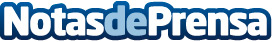 Los expertos alertan que el futuro del Big Data pasa por la seguridadAdemás, avisan que existe un gran riesgo para las empresas que no protegen adecuadamente su informaciónDatos de contacto:Mariona CapmanyResponsable de MarketingNota de prensa publicada en: https://www.notasdeprensa.es/los-expertos-alertan-que-el-futuro-del-big_1 Categorias: Nacional Finanzas E-Commerce http://www.notasdeprensa.es